ПриложениеК решению Мглинского районного совета народных депутатовот «___»_____________2022 г. №______(реквизиты нормативного правового акта, утверждающего Программу)ПРОГРАММА КОМПЛЕКСНОГО РАЗВИТИЯ СОЦИАЛЬНОЙ ИНФРАСТРУКТУРЫ КРАСНОКОСАРОВСКОЕ СЕЛЬСКОЕ ПОСЕЛЕНИЕ МГЛИНСКОГО РАЙОНА БРЯНСКОЙ ОБЛАСТИНА ПЕРИОД С 2022 ПО 2041 ГОДЫг. Брянск, 2022 годСодержаниеВведение ……………………………………………………………………………………………31. Паспорт программы……………………………………………………………………………62. Характеристика существующего состояния социальной инфраструктуры Краснокосаровского сельского поселения Мглинского района Брянской области……………………………………………………………………………………………...92.1. Социально-экономическое состояние Краснокосаровского сельского поселения, сведения о градостроительной деятельности на территории Краснокосаровского сельского поселения ………………………….…………………..92.2. Технико-экономические параметры существующих объектов социальной инфраструктуры Краснокосаровского сельского поселения, сложившийся уровень обеспеченности населения Краснокосаровского сельского поселения услугами в областях образования, здравоохранения, физической культуры и массового спорта, и культуры ………………………………………………………………….…….172.3 Прогнозируемый спрос на услуги социальной инфраструктуры 
(в соответствии с прогнозом изменения численности и половозрастного состава населения) в областях образования, здравоохранения, физической культуры 
и массового спорта, и культуры …………………………………………………………242.4. Оценка нормативно-правовой базы, необходимой для функционирования 
и развития социальной инфраструктуры Краснокосаровского сельского поселения …………………………………………………………………………………...283. Перечень мероприятий (инвестиционных проектов) по проектированию, строительству и реконструкции объектов социальной инфраструктуры Краснокосаровского сельского поселения ………….……………………………………….314. Оценка объемов и источников финансирования мероприятий (инвестиционных проектов) по проектированию, строительству и реконструкции объектов социальной инфраструктуры Краснокосаровского сельского поселения ……………………………...365. Целевые индикаторы программы, включающие технико-экономические, финансовые и социально-экономические показатели развития социальной инфраструктуры………………………………………………………………………………….456. Оценка эффективности мероприятий, включенных в программу……………………..487. Предложения по совершенствованию нормативно-правового и информационного обеспечения развития социальной инфраструктуры, направленные на достижение целевых показателей программы……………………………………………………………...50ВведениеСоциальная инфраструктура - система необходимых для жизнеобеспечения человека объектов, коммуникаций, а также предприятий, учреждений и организаций, оказывающих социальные и коммунально-бытовые услуги населению, органов управления и кадров, деятельность которых направлена на удовлетворение общественных потребностей граждан, соответствующих установленным показателям качества жизни. Социальная инфраструктура объединяет жилищно-коммунальное хозяйство, здравоохранение, образование, культуру и искусство, физкультуру и спорт, торговлю и общественное питание, бытовые услуги. Программа комплексного развития социальной инфраструктуры городского округа включает в себя объекты местного значения городского округа в областях образования, здравоохранения, физической культуры и массового спорта, и культуры. Целесообразное разделение функций управления между органами власти различных уровней определяется главным критерием функционирования социальной сферы -  улучшением условий жизни населения. Развитие и эффективное функционирование объектов, входящих и социальную инфраструктуру, их доступность - важное условие повышения уровня и качества жизни населения страны. На муниципальном уровне услуги социальной сферы доводятся непосредственно до потребителя. На федеральном уровне и на уровне субъектов федерации создаются условия для их реализации. На федеральном уровне определяются роль и приоритеты федеральной власти в обеспечении жильем и услугами всех отраслей. Воплощением их должны стать федеральная концепция развития отраслей социальной сферы и гарантируемые государством минимальные социальные стандарты, реализуемые на уровне муниципальных образований как часть стратегии комплексного развития территории. Функции социальной инфраструктуры определяются и подчинены целям социального и экономического развития общества - достижению социальной однородности общества и всестороннему гармоничному развитию личности. К наиболее значимым целевым функциям социальной инфраструктуры можно отнести: - создание условий для формирования прогрессивных тенденций в демографических процессах; - эффективное использование трудовых ресурсов; - обеспечение оптимальных жилищно-коммунальных и бытовых условий жизни населения; - улучшение и сохранение физического здоровья населения; - рациональное использование свободного времени гражданами. Основной целью функционирования объектов социальной инфраструктуры является полноценное и всестороннее развитие личности человека путем удовлетворения его бытовых, духовных и культурных потребностей. Развитие отраслей социальной инфраструктуры учитывает основные задачи социальной политики, направленной на улучшение качества жизни населения, повышение уровня его благосостоянии и долголетия, формирование и воспроизводство здорового, творчески активного поколения. К ним относится прежде всего решение жилищной проблемы, ликвидация коммунального заселения, удовлетворение растущих потребностей населения в качественном жилье; повышение уровня и качества развития социальной инфраструктуры, создание культурной сферы жизнедеятельности человека; улучшение экологических условий жизни и труда; повышение профессионального уровня работников, как базы увеличения производительности труда и роста объема товаров и услуг; создание гарантий социальной защищенности всех групп населения, в том числе молодежи и пенсионеров; удовлетворение потребностей населения в товарах и услугах при повышении уровня платежеспособности населения. Основные функции инфраструктуры муниципального образования заключаются в: - обеспечении и удовлетворении инфраструктурных потребностей населения муниципального образования; - обеспечении инфраструктурной целостности муниципального образования. Решающее значение для совершенствования межбюджетных отношений и обеспечения государственной поддержки местных бюджетов имеет система государственных минимальных социальных стандартов, которая служит нормативной базой и инструментом для расчета бюджетной потребности и оценки фактического исполнения бюджетов различных уровней. Характеристика социальной инфраструктуры является основной входной информацией, используемой для целей расчета бюджетной потребности. Основные составляющие характеристики - численность работающих, обучающихся, воспитанников, обслуживаемых, занимаемая площадь и уровень ее благоустройства. Характеристики формируются в разрезе отраслей, типов и видов учреждений отрасли, в разрезе территорий региона. Прогнозирование развития социальной инфраструктуры опирается на анализ демографической ситуации на территории, процессов рождаемости и смертности, миграции населения, анализ структуры населения, поскольку основная цель социальной инфраструктуры - это удовлетворение потребностей населения. Программой установлен перечень мероприятий (инвестиционных проектов) по проектированию, строительству, реконструкции объектов социальной инфраструктуры муниципального образования, которые предусмотрены государственными и муниципальными программами, стратегией социально-экономического развития муниципального образования, планом мероприятий по реализации стратегии социально-экономического развития муниципального образования (при наличии данных стратегии и плана), планом и программой комплексного социально-экономического развития муниципального образования, инвестиционными программами субъектов естественных монополий, договорами о развитии застроенных территорий, договорами о комплексном освоении территорий, иными инвестиционными программами и договорами, предусматривающими обязательства застройщиков по завершению в установленные сроки мероприятий по проектированию, строительству, реконструкции объектов социальной инфраструктуры. Таким образом, Программа является прогнозно-плановым документом, во-первых, формулирующим и увязывающим по срокам, финансовым, трудовым, материальным и прочим ресурсам реализацию стратегических приоритетов муниципального образования, во-вторых, формирующим плановую основу взаимодействия членов местного сообщества, обеспечивающего и реализацию стратегических приоритетов, и текущее сбалансированное функционирование экономического и социального секторов муниципального образования.Паспорт программы2. Характеристика существующего состояния социальной инфраструктуры2.1. Описание социально-экономического состояния Краснокосаровского сельского поселения, сведения о градостроительной деятельности на территории Краснокосаровского сельского поселенияТерритория Краснокосаровского сельского поселения расположена в северной части Мглинского района и имеет смежные границы:-	на западе и северо-западе – с Суражским районом;-	на севере и северо-востоке - с Клетнянским районом;-	на востоке - с Почепским районом;-	на юго-востоке - с Ветлевским сельским поселением;-	на юге – с Мглинским городским поселением и Симонтовским сельским поселением.Границы Краснокосаровского сельского поселения установлены законом Брянской области от 09.03.2005 № 3-3 «О наделении муниципальных образований статусом городского округа, муниципального района, городского поселения, городского поселения и установлении границ муниципальных образований в Брянской области». Площадь территории поселения по обмеру топографических материалов составляет 47 442,65 га. Численность населения на 01.01.2021 г. – 2766 человек.В состав территории Краснокосаровского сельского поселения входят 50 населенных пунктов: д. Красные Косары, х. Авраменков, х. Антоненков, д. Архиповка, д. Быковка, д. Васильевка, п. Великий Бор, п. Водославка, д. Воробьёвка, д. Гапоновка, д. Голяковка, п. Еловец, п. Ельники, х. Кабановка, д. Кадецк, п. Калининский, с. Католино, д. Кипти, д. Киселёвка, д. Кокоты, д. Колодезки, д. Косенки, д. Красногорки, п. Крымок, п. Ленинский, д. Лещовка, с. Луговец, д. Луговка, д. Лукавица, с. Молодьково, д. Николаевка, с. Новые Чешуйки, д. Парфеновка, п. Пугачовка, п. Репище, д. Рудня, д. Слобода, д. Старые Чешуйки, п. Филоновка, д. Харновка, д. Хомяковка, д. Хоружовка, д. Цинка, д. Черновица, д. Черноручье, п. Шабловка, х. Шимоновский,с. Шумарово, д. Шутиловка, д. Ясенок. Административным центром Краснокосаровского сельского поселения является деревня Красные Косары. Населенный пункт расположен в 18 км к северо-западу от г. Мглин.Климат рассматриваемой территории умеренно континентальный – с теплым летом и умеренно холодной зимой. Средняя температура самого холодного месяца (январь) составляет -8,5°С, средняя температура самого теплого месяца (июль) +17,9°С. Абсолютная максимальная температура равна +38°С, абсолютная минимальная -39°С.Основные планировочные оси на территории поселения представлены природными и антропогенными объектами. Среди антропогенных объектов, являющихся планировочными осями, выделим автомобильные дороги регионального значения Мглин - Харитоновка, «Мглин – Харитоновка» - Быковка, «Мглин – Харитоновка» - Великий Бор, подъезд к с. Новые Чешуйки, Красные Косары – Архиповка, Мглин - Шумарово вдоль которых сформировались основные зоны относительно интенсивного использования территории, включающие жилую застройку, транспортную инфраструктуру, сельскохозяйственные угодья.Среди природных объектов выделяется р. Воронуса, р. Войловка, р. Судынк, р. Лукавица, что отражает исторически сложившуюся традицию выбора территорий около водных объектов в качестве мест для размещения населенных пунктов.Основой планировки улично-дорожной сети Краснокосаровского сельского поселения становится типичная система, состоящая из основного направления, организующего и объединяющего между собой основные селитебные территории населённых пунктов и общественно-деловые зоны. Этому основному направлению подчинены второстепенные тупиковые улицы, организующие связь между жилыми массивами и основной осью.Жилая застройка Краснокосаровского сельского поселения представлена индивидуальными жилыми домами с приусадебными участками и малоэтажными и среднеэтажными многоквартирными жилыми домами.Население Динамика численности населения и его возрастная структура являются важнейшими социально-экономическими показателями. На сегодняшний день демографическая проблема – одна из важнейших социально-экономических проблем как для муниципального образования Мглинского района в целом, так и Краснокосаровского сельского поселения в частности.По статистическим данным численность населения на 01.01.2021 г. составила 2766 чел., что соответствует 17 % от общей численности населения муниципального образования Мглинский район. В состав Краснокосаровского сельского поселения входят 50 населенных пунктов. Административным центром Краснокосаровского сельского поселения является деревня Красные Косары. Динамика изменения численности населения тесно связана с экономическими причинами, происходящими в стране, в последние годы в поселении наблюдается стабилизация численности населения. Таблица 1 – Оценка численности постоянного населенияОсновными факторами, определяющими численность населения, является естественное движение или естественный прирост-убыль населения (складывающийся из показателей рождаемости и смертности) и механическое движение населения (миграция).В последние годы показатели рождаемости и смертности в муниципальном образовании менее благоприятны, чем в среднем по району. В настоящее время в поселении уровень рождаемости ниже уровня смертности, в результате уровень естественного прироста отрицательный.Естественный прирост остается главным фактором формирования демографической ситуации, отчасти он корректируется миграционным приростом, но величина его на сегодняшний день незначительна.Возрастная структура населенияНа протяжении длительного времени возрастная структура поселения характеризуется относительно высокой долей населения в трудоспособном возрасте. За последние годы значительно сократилась доля детей и подростков. Доля лиц старше трудоспособного возраста постоянно увеличивается. Возрастная структура населения характеризуется неравномерным распределением населения младше и старше трудоспособного возраста. Переход части населения трудоспособного возраста в группу населения старше трудоспособного приведет к увеличению людей старше трудоспособного возраста, и это не будет компенсироваться за счёт вступления населения младшей возрастной группы в трудоспособный возраст.Проектная численность населения, определена на основе:-	прогноза численности постоянного населения Краснокосаровского сельского поселения в соответствии с Генеральным планом.Основной сценарий предполагает значительные изменения в социально-экономическом и инфраструктурном развитии территории, а также в ее пространственной организации. Реализация такого сценария развития возможна лишь при условии качественных изменений управленческих технологий, улучшении инвестиционного климата, повышении конкурентоспособности местных производителей. Данный сценарий предусматривает активизацию государственных и частных инвестиций.Таблица 2 – Оценка численности постоянного населения на расчетный срокТаблица 3 -  Прогноз численности населения по населенным пунктам Краснокосаровского сельского поселенияЖилищный фондЖилой фонд Краснокосаровского сельского поселения составляет 97,20 тыс. м2.Средняя жилобеспеченность – 35,1 м2/чел. Таблица 4 - Характеристика жилого фондаУровень благоустройства Краснокосаровского сельского поселения в целом характеризуется как низкий. Из всех видов удобств, на сегодняшний день, жилой фонд поселения оборудован электроснабжением, централизованным газоснабжением; централизованным водоснабжением, централизованным горячим водоснабжением и канализацией, теплоснабжением и ваннами (душем). Жилищный фонд Краснокосаровского поселения на первую очередь реализации генерального плана и на расчетный срок жилой фонд будет составлять:Таблица 5 - Прогноз обеспеченности жилой площадью, кв.м./чел. Расчёт объёмов нового жилищного строительства приведен в таблице 6.Таблица 6 - Расчёт объёмов нового жилищного строительстваУдельный вес индивидуального жилья граждан (усадебной застройки) в структуре жилищного фонда, с учетом специфики проживания в сельской местности, до конца расчетного срока сохранится на достаточно высоком уровне. Учитывая существующие тенденции градостроительного развития Краснокосаровского сельского поселения проектом предполагается ввод 90% нового жилого фонда в виде 1-2 этажной индивидуальной (усадебной) застройки за счет собственных средств граждан, 10% — в виде малоэтажной многоквартирной застройки преимущественно за счет государственного, муниципального финансирования, а также долевого участия.Реализация проектных мероприятий не изменит структуру жилого фонда поселения, преобладающей так же останется индивидуальная застройка.ЭкономикаБлагоприятные агроклиматические ресурсы Краснокосаровского сельского поселения, как и всего Мглинского района в целом определили аграрную направленность экономики. На сегодняшний день вся территория Мглинского района является одной из лидирующих в производстве сельскохозяйственной продукции Брянской области.Сельское хозяйство поселения развивается в личных подсобных хозяйствах населения и на основе малых форм предпринимательской деятельности. В то же время основной объем товарной продукции в поселении формируется в личных подсобных хозяйствах. Сельское хозяйство Краснокосаровского сельского поселения в основном представлено растениеводством (зерно и картофель) в рамках личных подсобных хозяйств и ОПХ. Таким образом, сельское хозяйство в рамках поселения обеспечивает не только занятость и доход населения, но и служит базой для перерабатывающих агропромышленных предприятий расположенных на территории Мглинского района.   В материальной сфере производства занят небольшой процент экономически активного населения. Наибольший вес в нематериальном производстве занимает образование и торговля. Уровень безработицы в поселении находится на высоком уровне. Как правило, население без регистрации трудовой деятельности занято в домашнем хозяйстве производством для реализации товаров и услуг. Это население можно рассматривать как трудовой резерв, значительная часть из которого при наличии мест приложения труда, отвечающих требованиям, вольется в новую сферу материального производства.Реализация мероприятий, направленных на экономическое развитие Краснокосаровского сельского поселения, предусматривает увеличение доли населения, занятого в материальном производстве. В поселении предполагается строительство сельскохозяйственного предприятия.  Реализация намеченных мероприятий по развитию производственной сферы на территории поселения окажет существенное влияние на структуру занятости – возрастет доля населения, занятая в материальной сфере производства. Позитивные процессы в промышленности Мглинского района будут связаны с ростом объемов производства за счет максимального использования, реконструкции и модернизации производственных мощностей, диверсификацией отраслей производства. Так же развитие экономического потенциала поселения должно быть связано с развитием малого и среднего бизнеса.2.2. Технико-экономические параметры существующих объектов социальной инфраструктуры Краснокосаровского сельского поселения, сложившийся уровень обеспеченности населения Краснокосаровского сельского поселения услугами в областях образования, здравоохранения, физической культуры и массового спорта, и культуры2.2.1. Объекты образования.Дошкольное образованиеСистема дошкольного образования Краснокосаровского сельского поселения представлена 2 дошкольными образовательными учреждениями.Таблица 7 – Детские дошкольные учреждения (существующее состояние)Общее число мест в муниципальных дошкольных образовательных организациях города для детей в возрасте от 1 года до 7 лет составляет 70, фактическая численность детей, 31. Таким образом, в Краснокосаровском сельском поселении существует резерв в дошкольных образовательных организациях, который составляет 55,7%.Согласно Постановлению Администрации Брянской области №1121 от 04.12.2012 г. «Об утверждении региональных нормативов градостроительного проектирования Брянской области», минимальным значением показателя «обеспечение государственных гарантий реализации прав на получение дошкольного образования», установлено 18 мест в расчете на 1000 жителей.Таблица 8 - Расчет сложившегося уровня обеспеченности услугами в области дошкольного образованияОбщеобразовательные учреждения.В Краснокосаровском сельском поселении функционируют                                      3 муниципальных общеобразовательных учреждений. Все общеобразовательные учреждения работают в 1 смену.Таблица 9 - Общеобразовательные учреждения (существующее состояние)Проектная мощность муниципальных общеобразовательных организаций Краснокосаровского сельского поселения суммарно составляет 541 человек. Общее количество детей, обучающихся в общеобразовательных школах – 156 человек. Таким образом, дефицит мест в муниципальных общеобразовательных организациях сельского поселения отсутствует.Согласно Постановлению Администрации Брянской области №1121 от 04.12.2012 г. «Об утверждении региональных нормативов градостроительного проектирования Брянской области», минимальным значением показателя «обеспечение государственных гарантий реализации прав на получение общего образования», установлено 78 мест в расчете на 1000 жителей.Таблица 10 - Расчет сложившегося уровня обеспеченности услугами в области общего образованияДополнительное образованиеВ Краснокосаровском сельском поселении система дополнительного образования детей действует на базе общеобразовательных учреждений:-  МБОУ «Краснокосаровская СОШ»: центр «Точка роста» и школьный спортивный клуб «Юность»;- МБОУ «Луговецкая СОШ»: центр «Точка роста» и школьный спортивный клуб «Олимп»;- МБОУ «Шумаровская СОШ»: центр «Точка роста» и школьный спортивный клуб «Лидер».В учреждениях дополнительного образования детей должны быть созданы необходимые условия для развития творческих способностей и формирования ценностных ориентаций учащихся, организации содержательного досуга детей во внеурочное время, проведения массовых культурно-досуговых и конкурсных мероприятий, массового привлечения детей к занятиям туризмом, физической культурой и спортом.Таблица 11 - Учреждения дополнительного образования (существующее состояние)Задача повышения охвата обучающихся дополнительными общеобразовательными программами является одной из основополагающих                             в концепции развития дополнительного образования детей, приоритетного проекта «Доступное дополнительное образование» от 30.11.2016, Указа Президента Российской Федерации от 07.05.2018 №204, Федерального проекта «Успех каждого ребенка».Реализация мер по созданию мест в учреждениях дополнительного образования детей Краснокосаровского сельского поселения требует программно-целевого подхода.Анализ существующей обеспеченности населения учреждениями по форме:Таблица 12 - Существующая обеспеченность населения учреждениями дополнительного образования2.2.2. Объекты здравоохранения.Система здравоохранения в сельском поселении представлена семью ФАПами и врачебной амбулаторией. Таблица 13 - Перечень объектов здравоохраненияФельдшерско-акушерский пункт является лечебно-профилактическим учреждением, осуществляющим начальный (доврачебный) этап оказания медицинской помощи в сельской местности, поэтому в проекте не оценивается мощность подобных учреждений.Население муниципального образования получает амбулаторно-поликлинические и стационарные услуги в районных учреждениях здравоохранения.2.2.3. Объекты физической культуры и массового спорта.Развитие физической культуры и массового спорта относится к одному из методов организации общественной жизни, а также является важнейшим элементом в оздоровлении нации.Для регулярных занятий физкультурой и спортом в Краснокосаровском сельском поселении предназначен один спортивный зал при общеобразовательном учреждении и один стадион.Обеспеченность объектами физкультуры и спорта на территории поселения следует охарактеризовать, как низкую. Следует дополнительно отметить, что спортивные объекты размещены при образовательных учреждениях, что не позволяет заниматься спортом всем жителям поселения. Уровень развития материальной базы и инфраструктуры спорта в настоящее время не соответствует современным требованиям. Поэтому важнейшей задачей в области развития массового спорта является укрепление и модернизация материально-технической базы, создание условий для подготовки и привлечения к работе квалифицированных кадров.В соответствии с приказом Министерства спорта Российской Федерации                       от 21.03.2018 № 244 «Об утверждении методических рекомендаций о применении нормативов и норм при определении потребности субъектов Российской Федерации в объектах физической культуры и спорта» (в редакции от 14.04.2020 №303) при определении нормативной потребности рекомендуется использовать усредненный норматив единовременной пропускной потребности объекта (ЕПСнорм) - 122 человека на 1 000 населения.Исходя из данной методики расчета обеспеченность населения спортивными объектами в Краснокосаровском сельском поселении составила 12%.При расчете учитывались существующие в Краснокосаровском сельском поселении спортивные сооружения с учетом инфраструктуры, приспособленной для занятий физической культурой и спортом, всех форм собственности, независимо от их организационно-правовой формы, в том числе образовательных учреждений, учреждений физической культуры и спорта, предприятий, частных и ведомственных организаций.  В целом, обеспеченность постоянного населения на территории муниципального образования учреждениями физической культуры и массового спорта является не достаточной.2.2.4. Объекты культуры.На территории Краснокосаровского сельского поселения действует 3 учреждения библиотечного обслуживания. В ближайшей перспективе необходимо решить ряд существующих проблем в сфере библиотечного обслуживания населения, во-первых - обновление и увеличение мощности книжного фонда, во-вторых, обеспечение библиотек высокоскоростным доступом в сеть «Интернет».Сфера культурного обслуживания в Краснокосаровском сельском поселении представлена объектами в таблице 14. Таблица 14 - Уровень обеспеченности объектами культурыКак следует из представленной выше таблицы, уровень обеспеченности числом мест в зрительных залах в учреждении культурно - досугового типа соответствует нормативному показателю, но необходима модернизация, направленная на обеспечение соответствия современным требованиям, в том числе, по уровню технического состояния помещений, уровню информатизации, оснащению мультимедийными устройствами и обеспечению доступа к всемирной сети «Интернет». Развитие духовного и культурного потенциала поселения должно предусматривать расширение сети учреждений культуры и искусства, повышение качества и количества предоставляемых услуг, организацию новых типов учреждений культурно - досуговой деятельности - многопрофильных центров культурно - досугового назначения, клубов по интересам, семейных, детских развлекательных комплексов и др.2.3 Прогнозируемый спрос на услуги социальной инфраструктуры (в соответствии с прогнозом изменения численности и половозрастного состава населения) в областях образования, здравоохранения, физической культуры и массового спорта, и культурыВ организации системы учебно-воспитательных учреждений (дошкольных и школьных) следует исходить из принципов отказа от жесткой унификации в типологии объектов с ориентацией на разнообразие типов учреждений, с учетом современных тенденций: социальных, национальных, демографических и природно-климатических особенностей.	В соответствии с указанными принципами в застройке в муниципальном образовании могут быть использованы:традиционные типы учебно-воспитательных учреждений – детские дошкольные учреждения, общеобразовательные школы (начальные, основные);малокомплектные школы и детские дошкольные учреждений (с уменьшенной наполняемостью классов и групп);учебно-воспитательные комплексы на базе школ;центры просвещения, культуры и спорта на базе школ;Важнейшими направлениями организации системы здравоохранения являются:сочетания приближенной к местам жительства и работы населения первичной медицинской помощи со специализированными медицинскими учреждениями в районных центрахдополнение стационарных учреждений мобильными средствами обслуживаниясовершенствование материально-технической базы здравоохраненияориентация на профилактику заболеваний путем расширения сети низового обслуживания и повышения уровня социально-бытового обслуживания населения.Перспективные направления организации культурно-просветительной системы требуют разнообразных типов зданий и объектов, способствующих решению следующих задач:организация народных гуляний и зрелищных мероприятий (ярмарки, фольклорные фестивалей, профессиональные праздники;сохранение и развитие национальных культурных традиций (формирование национальных культурных центров);удовлетворение религиозных потребностей населения (строительство культовых сооружений);использование новых технологий в организации культурно-просветительской и досуговой деятельности (специализированные досуговые центры).Перспективные направления организации системы торгово-бытового обслуживания требует расширения типов обслуживающих предприятий от стационарных до передвижных и сезонно функционирующих, в т.ч. с возможностью сочетания основных и сопутствующих функций – торгово-бытовых и рекламно-выставочных, представительских и других.ОбразованиеОрганизация предоставления общедоступного и бесплатного начального общего, основного общего, среднего (полного) общего образования по основным общеобразовательным программам, организация предоставления дополнительного образования и общедоступного бесплатного дошкольного образования на территории муниципального района, а также организация отдыха детей в каникулярное время относятся к вопросам местного значения муниципального района (согласно п.11 ч.1 ст. 15 ФЗ-131).При развитии застройки необходимо развитие учреждений образования.ЗдравоохранениеОрганизация оказания на территории муниципального района скорой медицинской помощи (за исключением санитарно-авиационной), первичной медико-санитарной помощи в амбулаторно-поликлинических, стационарно-поликлинических и больничных учреждениях, медицинской помощи женщинам в период беременности, вовремя и после родов относится к вопросам местного значения муниципального района (согласно п.12 ч.1 ст. 15 ФЗ-131).КультураОрганизация библиотечного обслуживания населения, комплектование и обеспечение сохранности библиотечных фондов библиотек поселения относятся к вопросам местного значения поселения (согласно п.11 ч.1 ст. 14 Федерального закона «Об общих принципах организации местного самоуправления в Российской Федерации» (№ 131-ФЗ от 06 октября .). Библиотечное обслуживание - на период расчетного срока не предполагается расширение сети. Перспективное развитие сети библиотечных учреждений предусматривает проведение мероприятий по реконструкции и модернизации существующих объектов, повышение технической оснащенности. Улучшение материально-технического обеспечения и финансирования деятельности библиотечных учреждений должно проходить, в том числе, за счет широкого использования эффективных форм муниципально-частного партнерства. Создание условий для организации досуга и обеспечения жителей поселения услугами организаций культуры, создание условий для развития местного традиционного народного художественного творчества, участие в сохранении, возрождении и развитии народных художественных промыслов в поселении относятся к вопросам местного значения поселения (согласно п.12 ч.1, п.13 ч.1 ст. 14 ФЗ-131).Емкость действующего учреждения клубного типа соответствует нормативному показателю и к расчетному сроку не предполагается развитие сети учреждений. Необходимо развивать широкий спектр различных кружков и секций, а в частности - школы искусств, школы эстетического образования, ансамбли народного творчества, семейные и детские развлекательные комплексы и т.д. Улучшение материально-технического обеспечения и финансирования деятельности организаций и учреждений культуры может проходить, в том числе, и за счет широкого использования эффективных форм муниципально-частного партнерства.Физкультура и спортОбеспечение условий для развития на территории поселения физической культуры и массового спорта, организация проведения официальных физкультурно-оздоровительных и спортивных мероприятий поселения относятся к вопросам местного значения поселения (согласно п.14 ч.1 ст. 14 ФЗ-131).Развитие массовой физической культуры и спорта на территории Краснокосаровского сельского поселения должно предусматривать создание всех условий для физического воспитания различных возрастных групп населения, в том числе, проведение мероприятий по реконструкции существующих плоскостных физкультурно-оздоровительных площадок, строительство новых объектов спорта, содействие развитию материальной базы спортивных сооружений.Расчет потребности населения Краснокосаровского сельского поселения в объектах социальной инфраструктуры местного значения по отношению к численности населения приведен в соответствии с градостроительными нормативами, утвержденными Постановлением администрации Брянской области от 04 декабря 2012 года №1121 «Об утверждении региональных нормативов градостроительного проектирования Брянской области» (таблица 15).Таблица 15 – Прогнозный спрос на услуги социальной инфраструктуры Краснокосаровского сельского поселения2.4. Оценка нормативно-правовой базы, необходимой для функционирования и развития социальной инфраструктуры поселения Программа комплексного развития социальной инфраструктуры Краснокосаровского сельского поселения разработана в целях реализации положений, заложенных в Генеральном плане Краснокосаровского сельского поселения, на период действия до 2041 года.Реализация мероприятий настоящей Программы позволит обеспечить развитие социальной инфраструктуры сельского поселения, повысить уровень жизни населения, сократить миграционный отток квалифицированных трудовых ресурсов, повысить доступность и качество услуг образования, расширить возможности для культурно-духовного развития жителей, обеспечить доступность и привлекательность занятий физической культурой и спортом для всех групп населения.Программный метод, а именно разработка Программы комплексного развития социальной инфраструктуры Краснокосаровского сельского поселения на 2022–2041 годы, требуется для утверждения перечня планируемых к строительству и нуждающихся в реконструкции объектов социальной инфраструктуры, расположенных на территории сельского поселения, а также для определения объема и порядка финансирования работ за счет дополнительных поступлений.Программа реализуется в соответствии с учетом требований федерального, регионального и местного законодательства.Нормативно-правовая база Российской Федерации:- Градостроительный кодекс Российской Федерации от 29.12.2004 № 190-ФЗ;- Федеральный закон от 06.10.2003 № 131-ФЗ «Об общих принципах организации местного самоуправления в Российской Федерации»;- Федеральный закон от 29.12.2014 № 456-ФЗ «О внесении изменений в Градостроительный кодекс Российской Федерации и отдельные законодательные акты Российской Федерации»;- Постановление Правительства Российской Федерации от 01.10.2015 № 1050 «Об утверждении требований к программам комплексного развития социальной инфраструктуры поселений, городских округов»;- Федеральный закон от 04.12.2007 № 329-ФЗ «О физической культуре и спорте в Российской Федерации»;- Федеральный закон от 21.11.2011 № 323-ФЗ «Об основах охраны здоровья граждан в Российской Федерации»;- Федеральный закон от 29.12.2012 № 273-ФЗ «Об образовании в Российской Федерации»;- Закон Российской Федерации от 09.10.1992 № 3612-1 «Основы законодательства Российской Федерации о культуре».Указанные нормативные правовые акты регулируют общественные отношения, возникающие в связи с реализацией гражданами их прав на образование, культурную деятельность, а также устанавливают основы деятельности в области физической культуры и спорта.Развитие социальной сферы невозможно без проведения расчетов определения нормативной   потребности по обеспеченности населения услугами социальной инфраструктуры. К таким нормативным правовым документам относятся:- приказ Министерства спорта Российской Федерации от 21.03.2018 № 244 «Об утверждении методических рекомендаций о применении нормативов и норм при определении потребности субъектов Российской Федерации в объектах физической культуры и спорта» (в редакции от 14.04.2020 №303);- «письмо» Министерства образования и науки Российской Федерации от 04.05.2016 № АК-950/02 «О методических рекомендациях» (вместе с «Методическими рекомендациями по развитию сети образовательных организаций и обеспеченности населения услугами таких организаций, включающие требования по размещению организаций сферы образования, в том числе в сельской местности, исходя из норм действующего законодательства Российской Федерации, с учетом возрастного состава и плотности населения, транспортной инфраструктуры и других факторов, влияющих на доступность и обеспеченность населения услугами сферы образования», утв. министерством образования и науки Российской Федерации 04.05.2016 № АК-15/02вн);- Постановление администрации Брянской области от 04 декабря 2012 года №1121 «Об утверждении региональных нормативов градостроительного проектирования Брянской области».На региональном и местном уровне в целях создания благоприятных условий для функционирования и развития социальной инфраструктуры особую роль играют документы территориального планирования и нормативы градостроительного проектирования.Нормативно-правовая база Краснокосаровского сельского поселения:- Устав Краснокосаровского сельского поселения;- Генеральный план Краснокосаровского сельского поселения Мглинского района Брянской области, утвержденный решением Мглинского районного Совета народных депутатов от 25.02.2022 г. № 6-210;Программа разработана в пределах утвержденного расчетного срока действия Генерального плана Краснокосаровского сельского поселения и обеспечивает сбалансированное, перспективное развитие социальной инфраструктуры в соответствии с потребностями в строительстве объектов социальной инфраструктуры местного значения.3. Перечень мероприятий (инвестиционных проектов) по проектированию, строительству и реконструкции объектов социальной инфраструктуры поселения Перечень мероприятий (инвестиционных проектов) по проектированию, строительству и реконструкции объектов социальной инфраструктуры Краснокосаровского сельского поселения учитывает планируемые мероприятия по проектированию, строительству и реконструкции объектов социальной инфраструктуры федерального значения, регионального значения, местного значения, а также мероприятий, реализация которых предусмотрена по иным основаниям за счет внебюджетных источников. Программные мероприятия разработаны с учетом Генерального плана Краснокосаровского сельского поселения, утвержденного Решением Мглинского районного Совета народных депутатов от 25.02.2022 № 6-210.Для достижения цели Программы и выполнения поставленных задач запланированы мероприятия по капитальному ремонту и реконструкции объектов социальной инфраструктуры Краснокосаровского сельского поселения, которые приведены в таблице 16.В случае если региональными программами будет предусмотрено строительство (реконструкция) объектов капитального строительства в целях развития таких учреждений, данные сведения будут внесены в Программу комплексного развития социальной инфраструктуры Краснокосаровского сельского поселения при дальнейшей ее актуализации.Таблица 16 - Перечень мероприятий (инвестиционных проектов) по проектированию, строительству и реконструкции объектов социальной инфраструктуры4. Оценка объемов и источников финансирования мероприятий (инвестиционных проектов) по проектированию, строительству и реконструкции объектов социальной инфраструктуры Краснокосаровского сельского поселенияИнформация по оценке объемов и источников финансирования мероприятий по проектированию, строительству и реконструкции объектов социальной инфраструктуры Краснокосаровского сельского поселения представлена в таблице 17.Стоимость строительства в соответствии с методикой реализации мероприятий по проектированию, строительству и реконструкции объектов социальной инфраструктуры предполагает расчет по сборникам:1.Укрупненные нормативы цены строительства. НЦС 81-02-02-2017. Сборник № 02. Административные здания, утверждены приказом Минстроя России от 13.06.2017 № 868/пр;2. Укрупненные нормативы цены строительства. НЦС 81-02-05-2017. Сборник № 05. Спортивные здания и сооружения, утверждены приказом Минстроя России от 13.06.2017 № 870/пр;3. Укрупненные нормативы цены строительства. НЦС 81-02-03-2017. Сборник № 03. Объекты народного образования, утверждены приказом Минстроя России от 28.06.2017 № 935/пр;4. Укрупненные нормативы цены строительства. НЦС 81-02-06-2017. Сборник № 06. Объекты культуры, Утверждены приказом Минстроя России от 28.06.2017 № 934/пр;5. Коэффициенты перехода от цен базового района к уровню цен субъектов Российской Федерации, утверждены приказом Министерства строительства и жилищно-коммунального хозяйства Российской Федерации от 28.08.2014 № 506/пр;6. Методические рекомендации по применению государственных сметных нормативов – укрупненных нормативов цены строительства различных видов объектов капитального строительства непроизводственного назначения и инженерной инфраструктуры, утв. Приказом Министерства строительства и жилищно-коммунального хозяйства Российской Федерации от 28.08.2014 № 506/пр; 	Стоимость оборудования определена в соответствии с приказом министерства образования и науки РФ от 30.03.2016 №336 «Об утверждении перечня средств обучения и воспитания, необходимых для реализации образовательных программ начального общего, основного общего и среднего общего образования, соответствующих современным условиям обучения, необходимого при оснащении общеобразовательных организаций в целях реализации мероприятий по содействию созданию в субъектах российской федерации (исходя из прогнозируемой потребности) новых мест в общеобразовательных организациях, критериев его формирования и требований к функциональному оснащению, а также норматива стоимости оснащения одного места обучающегося указанными средствами обучения и воспитания.Таблица 17 – Прогнозируемый объем финансовых средств на реализацию Программы* Окончательная стоимость мероприятий определяется согласно сводному сметному расчету и технико-экономическому обоснованию. Объемы инвестиций носят прогнозный характер и подлежат ежегодному уточнению.Объем финансирования в соответствии с реестром возможных к реализации мероприятий по необходимым объектам социальной инфраструктуры составляет 205,07 млн. руб., в том числе:2022 год – 0,00 млн. руб.;2023 год – 0,00 млн. руб.;2024 год – 0,00 млн. руб.;2025–2031 годы – 196,7 млн. руб.2032–2041 годы – 8,37 млн. руб.в том числе по отраслям:Источниками финансирования Программы являются средства бюджета Мглинского муниципального района и вышестоящих бюджетов разных уровней.Финансирование Программы направлено на достижение цели по обеспечению сбалансированного и перспективного развития социальной инфраструктуры муниципального образования Краснокосаровского сельского поселения в соответствии с потребностями в проектировании, строительстве, реконструкции объектов социальной инфраструктуры местного значения.Объем финансирования мероприятий по развитию сферы «Образование» (направлен на решение задачи по созданию новых мест в общеобразовательных школах и дошкольных учреждений в соответствии с прогнозируемой потребностью и современным требованиям к условиям обучения) составляет 150,94 млн. руб.Объем финансирования мероприятий по развитию сферы культуры (направлен на решение задачи по созданию условий для обеспечения равной доступности культурных благ, развития культурного и духовного потенциала личности, обеспеченности населения культурно-досуговыми учреждениями и объектами дополнительного образования) составляет 32,45 млн. руб.Объем финансирования мероприятий по развитию сферы здравоохранения (направлен на решение задачи по созданию условий для обеспечения доступности объектов здравоохранения) составляет 21,68 млн. руб.Объемы финансирования носят прогнозный характер и подлежат уточнению в установленные сроки после принятия бюджетов всех уровней на очередной финансовый год и плановый период.5. Целевые индикаторы программы, включающие технико-экономические, финансовыеи социально-экономические показатели развития социальной инфраструктурыРеализация мероприятий по проектированию, строительству и реконструкции объектов социальной инфраструктуры Краснокосаровского сельского поселения позволит достичь определенных социальных целей и задач:- повышение качества оказываемых услуг организациями поселения в области образования, здравоохранения и культуры;- обеспечение эффективности функционирования действующей социальной инфраструктуры поселения;- обеспечение доступности объектов социальной инфраструктуры поселения для населения в соответствии с нормативами градостроительного проектирования;- эффективность функционирования действующей социальной инфраструктуры.Реализация программных мероприятий обеспечит повышение уровня жизни населения поселения, повышение уровня благоустройства территорий, создание комфортных и безопасных условий проживания, развитие общественной инфраструктуры.Таблица 18 - Целевые индикаторы программы6. Оценка эффективности мероприятий, включенных в программуРеализация программных мероприятий позволит достичь следующих уровней обеспеченности объектами местного значения населения Краснокосаровского сельского поселения:- проектируемая жилая застройка будет обеспечена учреждениями общего и дошкольного образования нормативным количеством мест;- увеличение числа населения, занимающегося спортом, путем             увеличения видов спорта, располагаемых на специализированных               объектах;- расширение возможностей для культурно-духовного развития жителей поселения.Комплексная оценка эффективности реализации мероприятий Программы осуществляется ежегодно в течение всего срока ее реализации и по окончании ее реализации и включает в себя оценку степени исполнения за отчетный финансовый год и в целом после завершения ее реализации.В качестве основных критериев оценки эффективности реализации мероприятий, включенных в Программу, применяются:- уровень достижения ожидаемых результатов реализации Программы;- финансовое обеспечение Программы.Оценка эффективности мероприятий, включенных в Программу, осуществляется по итогам ее реализации и заключается в сопоставлении значений коэффициента финансового обеспечения Программы (ФО) и уровня достигнутых результатов реализации Программы (УО) при помощи шкалы оценки эффективности мероприятий, включенных в Программу.Шкала оценки эффективности мероприятий, включенных в ПрограммуКоэффициент финансового обеспечения Программы определяется по формуле: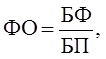 где: ФО – коэффициент финансового обеспечения Программы;БФ – объем фактических расходов на реализацию мероприятий Программы;БП – объем планируемых расходов на реализацию Программы.Уровень достигнутых результатов реализации Программы определяется по формуле: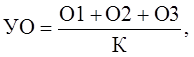 где: УО – уровень достигнутых результатов реализации Программы;О1, О2, О3, ... – значения оценки степени достижения ожидаемого результата реализации Программы по каждому из целевых индикаторов;К – количество целевых индикаторов.Оценка степени достижения ожидаемого результата реализации Программы по каждому из целевых индикаторов определяется по формуле: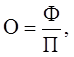 где: О – оценка степени достижения ожидаемого результата реализации Программы по каждому из целевых индикаторов;Ф – фактически достигнутое значение целевого индикатора;П – плановое значение целевого индикатора.В случае если уменьшение фактически достигнутого значения             целевого индикатора является положительной динамикой, показатели Ф и П в формуле меняются местами.Расчет уровня достигнутых результатов реализации Программы (УО) оформляется согласно таблице: Уровень достигнутых результатов реализации ПрограммыРеализация программных мероприятий позволит обеспечить комплексное и устойчивое развитие социальной инфраструктуры в соответствии с текущими и перспективными потребностями Краснокосаровского сельского поселения.7. Предложения по совершенствованию нормативно-правового и информационного обеспечения развития социальной инфраструктуры, направленные на достижение целевых показателей программыПрограмма может быть дополнена мероприятиями с обоснованием объемов и источников финансирования. Внесение изменений в Программу производится при выявлении новых, необходимых к реализации мероприятий, при появлении новых инвестиционных проектов. Программные мероприятия могут также быть скорректированы в зависимости от изменения ситуации на основании обоснованного предложения исполнителя.Основными направлениями совершенствования нормативно-правовой базы, необходимой для функционирования и развития социальной инфраструктуры Краснокосаровского сельского поселения являются:1) применение экономических мер, стимулирующих инвестиции в объекты социальной инфраструктуры, в рамках нормативно-правовых актов Брянской области;2) координация мероприятий и проектов строительства и реконструкции объектов социальной инфраструктуры между органами государственной власти (по уровню вертикальной интеграции) и бизнеса;3) координация усилий федеральных органов исполнительной власти, органов исполнительной власти Брянской области, органов местного самоуправления, представителей бизнеса и общественных организаций в решении задач реализации мероприятий (инвестиционных проектов);4) запуск системы статистического наблюдения и мониторинга необходимой обеспеченности учреждениями социальной инфраструктуры сельского поселения в соответствии с утвержденными и обновляющимися нормативами;Для информационного обеспечения реализации Программа размещена на официальном сайте Мглинского района Брянской области в информационно-телекоммуникационной сети Интернет по адресу: mgladm.ru.НаименованиеПрограммыПрограмма комплексного развития социальной инфраструктуры Краснокосаровского сельского поселения Мглинского района Брянской области на период с 2022 по 2041 годы (далее - Программа)Основание для разработки ПрограммыГрадостроительный кодекс Российской Федерации; Федеральный закон от 06 октября 2003 года 
№ 131-ФЗ «Об общих принципах организации местного самоуправления в Российской Федерации»;Постановление Правительства Российской Федерации от 01 октября 2015 года № 1050 «Об утверждении требований к программам комплексного развития социальной инфраструктуры поселений, городских округов»;Устав Краснокосаровского сельского поселения Мглинского района Брянской области;Генеральный план Краснокосаровского сельского поселения Мглинского района Брянской области, утвержденный решением Мглинского районного Совета народных депутатов от 25.02.2022 г. № 6-210Наименование заказчика Программы, его местонахождениеАдминистрация Мглинского района(далее - Администрация)243220, Брянская область, г. Мглин, пл. Советская, д.6Наименование разработчика Программы, его местонахождениеОбщество с ограниченной ответственностью «Энергетическое Агентство»241019, Брянская область, г. Брянск, ул. Красноармейская, д. 128а, оф. 201Исполнители ПрограммыАдминистрация Мглинского районаЦели и задачи ПрограммыЦели:Достижение расчетного уровня обеспеченности населения Краснокосаровского сельского поселения услугами в области образования, культуры, физической культуры и массового спорта.Задачи: - обеспечить 	безопасность, качество и эффективность использования населением объектов социальной инфраструктуры;- доступность объектов социальной инфраструктуры поселения;-эффективность функционирования действующей социальной инфраструктуры;-создание новых мест в общеобразовательных школах и дошкольных учреждений в соответствии с прогнозируемой потребностью и современным требованиям к условиям обучения;- создание условий для обеспечения равной доступности культурных благ, развития культурного и духовного потенциала личности, обеспеченности населения культурно-досуговыми учреждениями и объектами дополнительного образования;- создание условий для обеспечения доступности объектов здравоохранения.Целевые показатели (индикаторы) обеспеченности населения объектами социальной инфраструктурыПоказатели обеспеченности населения объектами социальной инфраструктуры:1) в области образования:- обеспеченность населения объектами дошкольного образования – 100%;- обеспеченность населения объектами среднего (полного) общего образования – 100%;2) в области культуры:- обеспеченность населения объектами общедоступных библиотек – 100%;- обеспеченность населения помещениями для культурно-досуговой деятельности (дома культуры, клубы) – 100%3) в области здравоохранения:- обеспеченность населения объектами здравоохранения – 100%Укрупненное описание запланированных мероприятий описание	запланированных	мероприятий(инвестиционных проектов) по проектированию, строительству, реконструкции объектов социальной инфраструктуры1. Мероприятия по капитальному ремонту объектов образования на территории Краснокосаровского сельского поселения.2. Мероприятия по капитальному ремонту объектов культуры Краснокосаровского сельского поселения.3. Мероприятия по капитальному ремонту объектов здравоохраненияСрок и этапы реализации ПрограммыСрок реализации: 2022-2041 годыЭтапы: I – 2022-2024 годы;II – 2025–2031 годы.III – 2032-2041 годыОбъемы и источники финансирования ПрограммыОбъем финансирования Программы на период с 2022 по 2041 годы составит 205,07 млн. рублей, в том числе по годам:2022 г. – 0  млн. руб.;2023 г. – 0 млн. руб.;2024 г. – 0 млн. руб.;2025-2031 гг. – 196,7 млн. руб.2032-2041 гг. – 8,37 млн. руб.из них: федеральный бюджет – 0,00 млн. руб.областной бюджет – 194,504 млн. руб.муниципальный бюджет –10,566 млн. руб.Объемы финансирования носят прогнозный характер и подлежат уточнению в установленные сроки после принятия бюджетов всех уровней на очередной финансовый год и плановый периодОжидаемые результаты реализации ПрограммыРеализация Программы позволит достигнуть повышение показателей обеспеченности и доступности для населения услугами, предоставляемыми объектами социальной инфраструктуры Краснокосаровскго сельского поселенияНаименованиеЧисленность населения, чел.Численность населения, чел.Динамика численностинаселения (2021/2013 гг.)Динамика численностинаселения (2021/2013 гг.)Наименование2013 г.2021 г.абсолютноеизменение, чел.относительное изменение, %Краснокосаровское сельское поселение32932766-52784,0Итого:32932766-52784,0НаименованиеЧисленность населения, чел.Численность населения, чел.Численность населения, чел.Динамика численностинаселения (2041/2021 гг.)Динамика численностинаселения (2041/2021 гг.)Наименование2021 г.2031 г.2041 г.абсолютноеизменение, чел.относительное изменение, %Краснокосаровское сельское поселение276621001975-79171,4Итого:276621001975-79171,4Название населенного пунктаЧисл. населения, челСуществующее положение(2021 год)Числ. населения, челПервая очередь(2031 год)Числ. населения, чел.Расчетный срок (2041 год) х. Авраменков100х. Антоненков665д. Архиповка282420д. Быковка221190158д. Васильевка321п. Великий Бор817058п. Водославка12119д. Воробьёвка100д. Гапоновка232017д. Голяковка12110085п. Еловец211п. Ельники000х. Кабановка141210д. Кадецк554п. Калининский100с. Католино948168д. Кипти000д. Киселёвка765д. Кокоты554д. Колодезки433731д. Косенки665д. Красногорки000д. Красные Косары273234195п. Крымок000п. Ленинский191714д. Лещовка211с. Луговец369317264д. Луговка252218д. Лукавица322с. Молодьково302259216д. Николаевка181613с. Новые Чешуйки245210175д. Парфеновка665п. Пугачовка12119п. Репище000д. Рудня433530д. Слобода665д. Старые Чешуйки322722п. Филоновка211д. Харновка171512д. Хомяковка000д. Хоружовка141210д. Цинка635445д. Черновица534537д. Черноручье141210п. Шабловка201815х. Шимоновский765с. Шумарово546468390п. Шутиловка000п. Ясенок100Итого276623701975№№ п/пНаименованиеЕдиницаизмерения2021 год12341Общая площадь жилого фонда всегов т.ч.: тыс. м2 общей площади97,201В индивидуальных жилых домах тыс. м2 общей площади83,41В многоквартирных жилых домахтыс. м2 общей площади13,81Специализированный(общежитие)тыс. м2 общей площади-2Аварийный и ветхий фондтыс. м2 общей площади3Общее число жилых зданий/из них в аварийном состоянииединиц4Распределение жилого фонда по формам собственностив т.ч.:тыс. м2 общей площади4Распределение жилого фонда по формам собственностив т.ч.:тыс. м2 общей площади4частнаятыс. м2 общей площади4муниципальнаятыс. м2 общей площади4общественнаятыс. м2 общей площади5Инженерное оборудование:тыс. м2 общей площади5водопроводтыс. м2 общей площади68,35канализациятыс. м2 общей площади5центральное отоплениетыс. м2 общей площади5газ (сетевой, сжиженный)тыс. м2 общей площади5ванными (душем)тыс. м2 общей площадиНаименование сельского поселения202120312041Краснокосаровское сельское поселение35,141,050,0Наименование показателейЕд. измеренияСущ.положениеПервая очередь(2031 год)Расчетный срок (2041 год)Численность постоянного населения в границах проектированиятыс. чел2,7662,371,975Средняя жилобеспеченностьм2/чел.35,141,050,0Существующий сохраняемый жилой фондтыс.м297,297,297,2Новое жилищное строительствотыс.м2--1,55Весь жилой фонд к концу периодатыс.м297,297,298,75№п/пНаименование учрежденияМестоположение, зона обслуживания (наименование населенных пунктов)ЕмкостьЕмкостьСостояниездания(% износа)№п/пНаименование учрежденияМестоположение, зона обслуживания (наименование населенных пунктов)по современным санитарным нормам (мест)фактическичисло детейСостояниездания(% износа)1МДОУ детский сад «Ивушка»С. Луговец ул. Прудная д.5301672МДОУ "Шумаровский детский сад"село Шумарово пер Афанасьева дом 64015Итого:7031ВидучрежденияЕдиница измерения/местоНорма на 1000 человек населенияЧисленность населения на 2021 годКоличество местКоличество местОбеспеченность, %ВидучрежденияЕдиница измерения/местоНорма на 1000 человек населенияЧисленность населения на 2021 годфактическоенормативноеОбеспеченность, %Детские садыместо1827667050140№п/пНаименование школыМестоположение (адрес)Уровеньшколы, зона обслуживания (наименование населенных пунктов)ЕмкостьЕмкостьЕмкостьНаличие спортивных залов и открытых спортивных площадокСостояниездания(% износа)№п/пНаименование школыМестоположение (адрес)Уровеньшколы, зона обслуживания (наименование населенных пунктов)по современным санитарным нормам (мест)Факт. число учащихсячел.в т.ч. обучающихся во 2-ю сменуНаличие спортивных залов и открытых спортивных площадокСостояниездания(% износа)1МБОУ «Краснокосаровская СОШ»Д. Красные Косары ул. Школьная д.1Д. Красные КосарыД. КолодезкиД. АрхиповкаС. Новые ЧешуйкиД. КокотыД. Гапоновка325440да602МБОУ «Луговецкая СОШ»С.Луговец ул.Прудная д.8С. ЛуговецД. Голяковка П. Великий Бор120500да303МБОУ «Шумаровская СОШ»село Шумарово пер. Афанасьева дом 9село Шумарово, деревня Рудня 96620даИтого:Итого:Итого:Итого:541156ВидучрежденияЕдиница измерения/местоНорма на 1000 человек населенияКоличество местКоличество местОбеспеченность,%ВидучрежденияЕдиница измерения/местоНорма на 1000 человек населенияфактическоенормативноеОбеспеченность,%Школаместо78541216160№п/пНаименование школыУровеньшколы, зона обслуживания (наименование населенных пунктов)ЕмкостьЕмкость№п/пНаименование школыУровеньшколы, зона обслуживания (наименование населенных пунктов)по современным санитарным нормам (мест)Факт. число учащихсячел.1МБОУ «Краснокосаровская СОШ»центр «Точка роста»32311МБОУ «Краснокосаровская СОШ»СШК «Юность»15312МБОУ «Луговецкая СОШ»центр «Точка роста»32342МБОУ «Луговецкая СОШ»СШК «Олимп»15343МБОУ «Шумаровская СОШ»центр «Точка роста»26493МБОУ «Шумаровская СОШ»СШК «Лидер»1516Итого:135195Вид учрежденияЕдиница измерения/местоНорма на 1000 человек населения Количество местКоличество местОбеспеченность,%Вид учрежденияЕдиница измерения/местоНорма на 1000 человек населения фактическоенормативноеОбеспеченность,%Учреждениедополнительного образованияместо10% от общего числа школьников13516100Наименование больниц, врачебных амбулаторий, ФАПов, домов для престарелых и пр.Местоположение, зона обслуживания (наименование населенных пунктов)ЕмкостьЕмкостьЧисло врачей/среднегомедицинского персоналаСостояниездания(% износа)Наименование больниц, врачебных амбулаторий, ФАПов, домов для престарелых и пр.Местоположение, зона обслуживания (наименование населенных пунктов)ед. изм. (койко-место, посещений в смену)фактическиЧисло врачей/среднегомедицинского персоналаСостояниездания(% износа)ФАП с. ЛуговецУл. Крымская д.6160амбулаторияс. Красные КосарыУл. Луговая д.6160ФАП с. Новые Чешуйки, ул. Молодежная, 8а15 посещений1 фельдшерФАПд. Быковка, ул. Советская, 812 посещений1 фельдшерФАПсело Шумарово пер. Рокоссовского д. 3 кв.11ФАПс. Молодьково, ул. Молодежная, д.15ФАПс. Католино, ул. Ипутьская, д.13ФАПд. Цинка, ул. Советская, д.14№п/пУчреждения, предприятия, сооруженияМестоположениеЕмкость (кв. м), вместимость (чел.)Емкость (кв. м), вместимость (чел.)Емкость (кв. м), вместимость (чел.)Емкость (кв. м), вместимость (чел.)№п/пУчреждения, предприятия, сооруженияМестоположениеед. измеренияпо проектуфактически% износа1СДКД. Красные Косары ул. Садовая д.12Кол-во мест150150752СДКС. Луговецул. Крымская д.2Кол-во мест100100703СК с. Новые чешуйки, ул. Молодежная,5аКол-во мест15015004СДКсело Шумарово пер. Афанасьева д.  7Кол-во мест1101105СКс. МолодьковоКол-во мест30306СКс. КатолиноКол-во мест1001007библиотекаД. Красные Косары ул. Школьная д.1Кол-во книг8266508библиотекаС. Луговецул. Прудная д.8Кол-во книг10210459библиотекас. Молодьково, ул. Молодежная, 14Кол-во книг724810библиотекад. Цинка, ул. Советская, 30Кол-во книг3911№ п/пНаименованиеЕд. измеренияПринятые нормативы Нормативная потребность (на 2041 год), численность населения 1975 чел.В том числе:В том числе:№ п/пНаименованиеЕд. измеренияПринятые нормативы Нормативная потребность (на 2041 год), численность населения 1975 чел.СохраняемаяТребуется запроектироватьУчреждения образованияУчреждения образованияУчреждения образованияУчреждения образованияУчреждения образованияУчреждения образованияУчреждения образования1Общеобразовательные учреждениямест78 мест на 1000 жителей15454102Учреждения дошкольного образованиямест18 мест на 1000 жителей367003Учреждения дополнительного образованиямест10% от общего числа школьников151350Учреждения культурыУчреждения культурыУчреждения культурыУчреждения культурыУчреждения культурыУчреждения культурыУчреждения культуры4Сельские массовые библиотеки на 1 тыс. чел. зоны обслуживания (из расчета 30-минутной доступности) для сельских поселений или их групп, тыс. чел.:свыше 1 до 3тыс. ед. хранения-------место6 - 7,5---------5 - 612-1552963540-05Клубы сельских поселений или их групп, тыс. чел.: свыше 0,2 до 1 свыше 1 до 3 свыше 3 до 5 свыше 5 до 101 местодо 300300 - 230230 - 190190 - 1405936400Учреждения физической культуры и массового спортаУчреждения физической культуры и массового спортаУчреждения физической культуры и массового спортаУчреждения физической культуры и массового спортаУчреждения физической культуры и массового спортаУчреждения физической культуры и массового спортаУчреждения физической культуры и массового спорта6Объекты спортаЕПСНормативная единовременная пропускная способность (ЕПСнорм) 122 человека на 1000 населения240(обеспеченность 100%)40 (обеспеченность 12%)200 (обеспеченность 50%)№НаименованиеТехнико-экономические параметры Сроки реализации в плановом периодеСроки реализации в плановом периодеСроки реализации в плановом периодеСроки реализации в плановом периодеСроки реализации в плановом периодеСроки реализации в плановом периодеСроки реализации в плановом периодеСроки реализации в плановом периодеСроки реализации в плановом периодеСроки реализации в плановом периодеСроки реализации в плановом периодеСроки реализации в плановом периодеСроки реализации в плановом периодеСроки реализации в плановом периодеСроки реализации в плановом периодеСроки реализации в плановом периодеСроки реализации в плановом периодеСроки реализации в плановом периодеСроки реализации в плановом периодеСроки реализации в плановом периодеОтветственный исполнитель/соисполнитель№НаименованиеТехнико-экономические параметры 20222023202420252026202720282029203020312032203320342035203620372038203920402041Ответственный исполнитель/соисполнительДошкольное образованиеДошкольное образованиеДошкольное образованиеДошкольное образованиеДошкольное образованиеДошкольное образованиеДошкольное образованиеДошкольное образованиеДошкольное образованиеДошкольное образованиеДошкольное образованиеДошкольное образованиеДошкольное образованиеДошкольное образованиеДошкольное образованиеДошкольное образованиеДошкольное образованиеДошкольное образованиеДошкольное образованиеДошкольное образованиеДошкольное образованиеДошкольное образованиеДошкольное образованиеДошкольное образование1Реконструкция МДОУ "Шумаровский детский сад"40 местХАдминистрация Мглинского районаОбщее образованиеОбщее образованиеОбщее образованиеОбщее образованиеОбщее образованиеОбщее образованиеОбщее образованиеОбщее образованиеОбщее образованиеОбщее образованиеОбщее образованиеОбщее образованиеОбщее образованиеОбщее образованиеОбщее образованиеОбщее образованиеОбщее образованиеОбщее образованиеОбщее образованиеОбщее образованиеОбщее образованиеОбщее образованиеОбщее образованиеОбщее образование1Капитальный ремонт МБОУ «Краснокосаровская СОШ»325 местХАдминистрация Мглинского района2Капитальный ремонт МБОУ Луговецкая СОШ120 местХАдминистрация Мглинского района3Капитальный ремонт МБОУ "Шумаровская средняя школа"96 местХАдминистрация Мглинского районаЗдравоохранениеЗдравоохранениеЗдравоохранениеЗдравоохранениеЗдравоохранениеЗдравоохранениеЗдравоохранениеЗдравоохранениеЗдравоохранениеЗдравоохранениеЗдравоохранениеЗдравоохранениеЗдравоохранениеЗдравоохранениеЗдравоохранениеЗдравоохранениеЗдравоохранениеЗдравоохранениеЗдравоохранениеЗдравоохранениеЗдравоохранениеЗдравоохранениеЗдравоохранениеЗдравоохранение1Капитальный ремонт ФАП с. ЛуговецУл. Крымская д.6-ХАдминистрация Мглинского района2Капитальный ремонт амбулатории с. Красные КосарыУл. Луговая д.6-ХАдминистрация Мглинского района3Капитальный ремонт ФАП с. Новые Чешуйки, ул. Молодежная, 8а-ХАдминистрация Мглинского района4Капитальный ремонт ФАП д. Быковка, ул. Советская, 8-ХАдминистрация Мглинского района5Капитальный ремонт ФАП село Шумарово пер. Рокоссовского д. 3 кв.1-ХАдминистрация Мглинского района6Капитальный ремонт ФАП с. Молодьково, ул. Молодежная, д.15-ХАдминистрация Мглинского района7Капитальный ремонт ФАП с. Католино, ул. Ипутьская, д.13-ХАдминистрация Мглинского района8Капитальный ремонт ФАП д. Цинка, ул. Советская, д.14-ХАдминистрация Мглинского районаКультураКультураКультураКультураКультураКультураКультураКультураКультураКультураКультураКультураКультураКультураКультураКультураКультураКультураКультураКультураКультураКультураКультураКультура1Капитальный ремонт СДК д. Красные Косары ул. Садовая д.12150 местХАдминистрация Мглинского района2Капитальный ремонт СДК с. Луговецул. Крымская д.2100 местХАдминистрация Мглинского района3Капитальный ремонт СДК с. Шумарово пер. Афанасьева д.  7110 местХАдминистрация Мглинского района4Капитальный ремонт СК с. Новые чешуйки, ул. Молодежная,5а150 местХАдминистрация Мглинского района5Капитальный ремонт СК с. Молодьково30 местХАдминистрация Мглинского района6Капитальный ремонт СК с. Католино100 местХАдминистрация Мглинского района7Капитальный ремонт библиотеки д. Красные Косары ул. Школьная д.1ХАдминистрация Мглинского района8Капитальный ремонт библиотеки с. Луговец ул. Прудная д.8ХАдминистрация Мглинского района9Капитальный ремонт библиотеки с. Молодьково, ул. Молодежная, 14ХАдминистрация Мглинского района10Капитальный ремонт библиотеки д. Цинка, ул. Советская, 30ХАдминистрация Мглинского района№Наименование мероприятияСрок выполненияСрок выполненияИсточник финансированияПотребность в средствах на 2022 -2041 гг.(тыс. руб.)Сроки реализации в плановом периодеСроки реализации в плановом периодеСроки реализации в плановом периодеСроки реализации в плановом периодеСроки реализации в плановом периодеСроки реализации в плановом периодеСроки реализации в плановом периодеСроки реализации в плановом периодеСроки реализации в плановом периодеСроки реализации в плановом периодеСроки реализации в плановом периодеСроки реализации в плановом периодеСроки реализации в плановом периодеСроки реализации в плановом периодеСроки реализации в плановом периодеСроки реализации в плановом периодеСроки реализации в плановом периодеСроки реализации в плановом периодеСроки реализации в плановом периодеСроки реализации в плановом периоде№Наименование мероприятияСрок выполненияСрок выполненияИсточник финансированияПотребность в средствах на 2022 -2041 гг.(тыс. руб.)202220232024202520262027202820292030203120322033203420352036203720382039204020411. Развитие образования1. Развитие образования1. Развитие образования1. Развитие образования1. Развитие образования1. Развитие образования1. Развитие образования1. Развитие образования1. Развитие образования1. Развитие образования1. Развитие образования1. Развитие образования1. Развитие образования1. Развитие образования1. Развитие образования1. Развитие образования1. Развитие образования1. Развитие образования1. Развитие образования1. Развитие образования1. Развитие образования1. Развитие образования1. Развитие образования1. Развитие образования1. Развитие образования1. Развитие образования1.1. Развитие общего образования1.1. Развитие общего образования1.1. Развитие общего образования1.1. Развитие общего образования1.1. Развитие общего образования1.1. Развитие общего образования1.1. Развитие общего образования1.1. Развитие общего образования1.1. Развитие общего образования1.1. Развитие общего образования1.1. Развитие общего образования1.1. Развитие общего образования1.1. Развитие общего образования1.1. Развитие общего образования1.1. Развитие общего образования1.1. Развитие общего образования1.1. Развитие общего образования1.1. Развитие общего образования1.1. Развитие общего образования1.1. Развитие общего образования1.1. Развитие общего образования1.1. Развитие общего образования1.1. Развитие общего образования1.1. Развитие общего образования1.1. Развитие общего образования1.1. Развитие общего образования1Капитальный ремонт МБОУ «Краснокосаровская СОШ»20252025Федеральный бюджет50450,001Капитальный ремонт МБОУ «Краснокосаровская СОШ»20252025Областной бюджет50450,046918,51Капитальный ремонт МБОУ «Краснокосаровская СОШ»20252025Местный бюджет50450,03531,52Капитальный ремонт МБОУ «Луговецкая СОШ»20272027Федеральный бюджет32140,002Капитальный ремонт МБОУ «Луговецкая СОШ»20272027Областной бюджет32140,029890,22Капитальный ремонт МБОУ «Луговецкая СОШ»20272027Местный бюджет32140,02249,83Капитальный ремонт МБОУ "Шумаровская средняя школа"20282028Федеральный бюджет28080,003Капитальный ремонт МБОУ "Шумаровская средняя школа"20282028Областной бюджет28080,026114,43Капитальный ремонт МБОУ "Шумаровская средняя школа"20282028Местный бюджет28080,01965,6Итого развитие общего образования:Итого развитие общего образования:Итого развитие общего образования:Всего11067000050450032140280800000000000000Итого развитие общего образования:Итого развитие общего образования:Итого развитие общего образования:Федеральный бюджет000000000000000000000Итого развитие общего образования:Итого развитие общего образования:Итого развитие общего образования:Областной бюджет102923,100046918,5029890,226114,40000000000000Итого развитие общего образования:Итого развитие общего образования:Итого развитие общего образования:Местный бюджет7746,90003531,502249,81965,600000000000001.2. Развитие дошкольного образования1.2. Развитие дошкольного образования1.2. Развитие дошкольного образования1.2. Развитие дошкольного образования1.2. Развитие дошкольного образования1.2. Развитие дошкольного образования1.2. Развитие дошкольного образования1.2. Развитие дошкольного образования1.2. Развитие дошкольного образования1.2. Развитие дошкольного образования1.2. Развитие дошкольного образования1.2. Развитие дошкольного образования1.2. Развитие дошкольного образования1.2. Развитие дошкольного образования1.2. Развитие дошкольного образования1.2. Развитие дошкольного образования1.2. Развитие дошкольного образования1.2. Развитие дошкольного образования1.2. Развитие дошкольного образования1.2. Развитие дошкольного образования1.2. Развитие дошкольного образования1.2. Развитие дошкольного образования1.2. Развитие дошкольного образования1.2. Развитие дошкольного образования1.2. Развитие дошкольного образования1.2. Развитие дошкольного образования1Реконструкция МДОУ "Шумаровский детский сад"20262026Федеральный бюджет40270,001Реконструкция МДОУ "Шумаровский детский сад"20262026Областной бюджет40270,037451,11Реконструкция МДОУ "Шумаровский детский сад"20262026Местный бюджет40270,02818,9ИТОГО по подразделу "Развитие дошкольного образования"ИТОГО по подразделу "Развитие дошкольного образования"ИТОГО по подразделу "Развитие дошкольного образования"Всего40270,0000040270,0000000000000000ИТОГО по подразделу "Развитие дошкольного образования"ИТОГО по подразделу "Развитие дошкольного образования"ИТОГО по подразделу "Развитие дошкольного образования"Федеральный бюджет000000000000000000000ИТОГО по подразделу "Развитие дошкольного образования"ИТОГО по подразделу "Развитие дошкольного образования"ИТОГО по подразделу "Развитие дошкольного образования"Областной бюджет37451,1000037451,1000000000000000ИТОГО по подразделу "Развитие дошкольного образования"ИТОГО по подразделу "Развитие дошкольного образования"ИТОГО по подразделу "Развитие дошкольного образования"Местный бюджет2818,900002818,9000000000000000ИТОГО по разделу "Развитие образования"ИТОГО по разделу "Развитие образования"ИТОГО по разделу "Развитие образования"Всего150940000504504027032140280800000000000000ИТОГО по разделу "Развитие образования"ИТОГО по разделу "Развитие образования"ИТОГО по разделу "Развитие образования"Федеральный бюджет000000000000000000000ИТОГО по разделу "Развитие образования"ИТОГО по разделу "Развитие образования"ИТОГО по разделу "Развитие образования"Областной бюджет140374,200046918,537451,129890,226114,40000000000000ИТОГО по разделу "Развитие образования"ИТОГО по разделу "Развитие образования"ИТОГО по разделу "Развитие образования"Местный бюджет10565,80003531,52818,92249,81965,600000000000002. Развитие здравоохранения2. Развитие здравоохранения2. Развитие здравоохранения2. Развитие здравоохранения2. Развитие здравоохранения2. Развитие здравоохранения2. Развитие здравоохранения2. Развитие здравоохранения2. Развитие здравоохранения2. Развитие здравоохранения2. Развитие здравоохранения2. Развитие здравоохранения2. Развитие здравоохранения2. Развитие здравоохранения2. Развитие здравоохранения2. Развитие здравоохранения2. Развитие здравоохранения2. Развитие здравоохранения2. Развитие здравоохранения2. Развитие здравоохранения2. Развитие здравоохранения2. Развитие здравоохранения2. Развитие здравоохранения2. Развитие здравоохранения2. Развитие здравоохранения2. Развитие здравоохранения1Капитальный ремонт ФАП с. ЛуговецУл. Крымская д.6Капитальный ремонт ФАП с. ЛуговецУл. Крымская д.62027Федеральный бюджет2320,001Капитальный ремонт ФАП с. ЛуговецУл. Крымская д.6Капитальный ремонт ФАП с. ЛуговецУл. Крымская д.62027Областной бюджет2320,02320,01Капитальный ремонт ФАП с. ЛуговецУл. Крымская д.6Капитальный ремонт ФАП с. ЛуговецУл. Крымская д.62027Местный бюджет2320,002Капитальный ремонт амбулатории с. Красные КосарыУл. Луговая д.6Капитальный ремонт амбулатории с. Красные КосарыУл. Луговая д.62026Федеральный бюджет5250,002Капитальный ремонт амбулатории с. Красные КосарыУл. Луговая д.6Капитальный ремонт амбулатории с. Красные КосарыУл. Луговая д.62026Областной бюджет5250,05250,02Капитальный ремонт амбулатории с. Красные КосарыУл. Луговая д.6Капитальный ремонт амбулатории с. Красные КосарыУл. Луговая д.62026Местный бюджет5250,003Капитальный ремонт ФАП с. Новые Чешуйки, ул. Молодежная, 8аКапитальный ремонт ФАП с. Новые Чешуйки, ул. Молодежная, 8а2028Федеральный бюджет2550,003Капитальный ремонт ФАП с. Новые Чешуйки, ул. Молодежная, 8аКапитальный ремонт ФАП с. Новые Чешуйки, ул. Молодежная, 8а2028Областной бюджет2550,02550,03Капитальный ремонт ФАП с. Новые Чешуйки, ул. Молодежная, 8аКапитальный ремонт ФАП с. Новые Чешуйки, ул. Молодежная, 8а2028Местный бюджет2550,004Капитальный ремонт ФАП д. Быковка, ул. Советская, 8Капитальный ремонт ФАП д. Быковка, ул. Советская, 82029Федеральный бюджет2692,004Капитальный ремонт ФАП д. Быковка, ул. Советская, 8Капитальный ремонт ФАП д. Быковка, ул. Советская, 82029Областной бюджет2692,02692,04Капитальный ремонт ФАП д. Быковка, ул. Советская, 8Капитальный ремонт ФАП д. Быковка, ул. Советская, 82029Местный бюджет2692,005Капитальный ремонт ФАП село Шумарово пер. Рокоссовского д. 3 кв.1Капитальный ремонт ФАП село Шумарово пер. Рокоссовского д. 3 кв.12027Федеральный бюджет2415,005Капитальный ремонт ФАП село Шумарово пер. Рокоссовского д. 3 кв.1Капитальный ремонт ФАП село Шумарово пер. Рокоссовского д. 3 кв.12027Областной бюджет2415,02415,05Капитальный ремонт ФАП село Шумарово пер. Рокоссовского д. 3 кв.1Капитальный ремонт ФАП село Шумарово пер. Рокоссовского д. 3 кв.12027Местный бюджет2415,006Капитальный ремонт ФАП с. Молодьково, ул. Молодежная, д.15Капитальный ремонт ФАП с. Молодьково, ул. Молодежная, д.152028Федеральный бюджет2150,006Капитальный ремонт ФАП с. Молодьково, ул. Молодежная, д.15Капитальный ремонт ФАП с. Молодьково, ул. Молодежная, д.152028Областной бюджет2150,02150,06Капитальный ремонт ФАП с. Молодьково, ул. Молодежная, д.15Капитальный ремонт ФАП с. Молодьково, ул. Молодежная, д.152028Местный бюджет2150,007Капитальный ремонт ФАП с. Католино, ул. Ипутьская, д.13Капитальный ремонт ФАП с. Католино, ул. Ипутьская, д.132029Федеральный бюджет2236,007Капитальный ремонт ФАП с. Католино, ул. Ипутьская, д.13Капитальный ремонт ФАП с. Католино, ул. Ипутьская, д.132029Областной бюджет2236,02236,07Капитальный ремонт ФАП с. Католино, ул. Ипутьская, д.13Капитальный ремонт ФАП с. Католино, ул. Ипутьская, д.132029Местный бюджет2236,008Капитальный ремонт ФАП д. Цинка, ул. Советская, д.14Капитальный ремонт ФАП д. Цинка, ул. Советская, д.142027Федеральный бюджет2067,008Капитальный ремонт ФАП д. Цинка, ул. Советская, д.14Капитальный ремонт ФАП д. Цинка, ул. Советская, д.142027Областной бюджет2067,02067,08Капитальный ремонт ФАП д. Цинка, ул. Советская, д.14Капитальный ремонт ФАП д. Цинка, ул. Советская, д.142027Местный бюджет2067,00ИТОГО по разделу "Развитие образования"ИТОГО по разделу "Развитие образования"ИТОГО по разделу "Развитие образования"Всего:2168000005250680247004928000000000000ИТОГО по разделу "Развитие образования"ИТОГО по разделу "Развитие образования"ИТОГО по разделу "Развитие образования"Федеральный бюджет000000000000000000000ИТОГО по разделу "Развитие образования"ИТОГО по разделу "Развитие образования"ИТОГО по разделу "Развитие образования"Областной бюджет2168000005250680247004928000000000000ИТОГО по разделу "Развитие образования"ИТОГО по разделу "Развитие образования"ИТОГО по разделу "Развитие образования"Местный бюджет0000000000000000000003. Развитие культуры3. Развитие культуры3. Развитие культуры3. Развитие культуры3. Развитие культуры3. Развитие культуры3. Развитие культуры3. Развитие культуры3. Развитие культуры3. Развитие культуры3. Развитие культуры3. Развитие культуры3. Развитие культуры3. Развитие культуры3. Развитие культуры3. Развитие культуры3. Развитие культуры3. Развитие культуры3. Развитие культуры3. Развитие культуры3. Развитие культуры3. Развитие культуры3. Развитие культуры3. Развитие культуры3. Развитие культуры3. Развитие культуры1Капитальный ремонт СДК д. Красные Косары ул. Садовая д.12Капитальный ремонт СДК д. Красные Косары ул. Садовая д.122025Федеральный бюджет4150,001Капитальный ремонт СДК д. Красные Косары ул. Садовая д.12Капитальный ремонт СДК д. Красные Косары ул. Садовая д.122025Областной бюджет4150,04150,01Капитальный ремонт СДК д. Красные Косары ул. Садовая д.12Капитальный ремонт СДК д. Красные Косары ул. Садовая д.122025Местный бюджет4150,002Капитальный ремонт СДК с. Луговецул. Крымская д.2Капитальный ремонт СДК с. Луговецул. Крымская д.22026Федеральный бюджет3060,002Капитальный ремонт СДК с. Луговецул. Крымская д.2Капитальный ремонт СДК с. Луговецул. Крымская д.22026Областной бюджет3060,03060,02Капитальный ремонт СДК с. Луговецул. Крымская д.2Капитальный ремонт СДК с. Луговецул. Крымская д.22026Местный бюджет3060,003Капитальный ремонт СДК с. Шумарово пер. Афанасьева д.  7Капитальный ремонт СДК с. Шумарово пер. Афанасьева д.  72027Федеральный бюджет3200,003Капитальный ремонт СДК с. Шумарово пер. Афанасьева д.  7Капитальный ремонт СДК с. Шумарово пер. Афанасьева д.  72027Областной бюджет3200,03200,03Капитальный ремонт СДК с. Шумарово пер. Афанасьева д.  7Капитальный ремонт СДК с. Шумарово пер. Афанасьева д.  72027Местный бюджет3200,004Капитальный ремонт СК с. Новые чешуйки, ул. Молодежная,5аКапитальный ремонт СК с. Новые чешуйки, ул. Молодежная,5а2028Федеральный бюджет4300,004Капитальный ремонт СК с. Новые чешуйки, ул. Молодежная,5аКапитальный ремонт СК с. Новые чешуйки, ул. Молодежная,5а2028Областной бюджет4300,04300,04Капитальный ремонт СК с. Новые чешуйки, ул. Молодежная,5аКапитальный ремонт СК с. Новые чешуйки, ул. Молодежная,5а2028Местный бюджет4300,005Капитальный ремонт СК с. МолодьковоКапитальный ремонт СК с. Молодьково2029Федеральный бюджет2640,005Капитальный ремонт СК с. МолодьковоКапитальный ремонт СК с. Молодьково2029Областной бюджет2640,02640,05Капитальный ремонт СК с. МолодьковоКапитальный ремонт СК с. Молодьково2029Местный бюджет2640,006Капитальный ремонт СК с. КатолиноКапитальный ремонт СК с. Католино2030Федеральный бюджет3760,006Капитальный ремонт СК с. КатолиноКапитальный ремонт СК с. Католино2030Областной бюджет3760,03760,06Капитальный ремонт СК с. КатолиноКапитальный ремонт СК с. Католино2030Местный бюджет3760,007Капитальный ремонт библиотеки д. Красные Косары ул. Школьная д.1Капитальный ремонт библиотеки д. Красные Косары ул. Школьная д.12031Федеральный бюджет2970,007Капитальный ремонт библиотеки д. Красные Косары ул. Школьная д.1Капитальный ремонт библиотеки д. Красные Косары ул. Школьная д.12031Областной бюджет2970,02970,07Капитальный ремонт библиотеки д. Красные Косары ул. Школьная д.1Капитальный ремонт библиотеки д. Красные Косары ул. Школьная д.12031Местный бюджет2970,008Капитальный ремонт библиотеки с. Луговец ул. Прудная д.8Капитальный ремонт библиотеки с. Луговец ул. Прудная д.82032Федеральный бюджет2690,008Капитальный ремонт библиотеки с. Луговец ул. Прудная д.8Капитальный ремонт библиотеки с. Луговец ул. Прудная д.82032Областной бюджет2690,02690,08Капитальный ремонт библиотеки с. Луговец ул. Прудная д.8Капитальный ремонт библиотеки с. Луговец ул. Прудная д.82032Местный бюджет2690,009Капитальный ремонт библиотеки с. Молодьково, ул. Молодежная, 14Капитальный ремонт библиотеки с. Молодьково, ул. Молодежная, 142033Федеральный бюджет2915,009Капитальный ремонт библиотеки с. Молодьково, ул. Молодежная, 14Капитальный ремонт библиотеки с. Молодьково, ул. Молодежная, 142033Областной бюджет2915,02915,09Капитальный ремонт библиотеки с. Молодьково, ул. Молодежная, 14Капитальный ремонт библиотеки с. Молодьково, ул. Молодежная, 142033Местный бюджет2915,0010Капитальный ремонт библиотеки д. Цинка, ул. Советская, 30Капитальный ремонт библиотеки д. Цинка, ул. Советская, 302034Федеральный бюджет2765,0010Капитальный ремонт библиотеки д. Цинка, ул. Советская, 30Капитальный ремонт библиотеки д. Цинка, ул. Советская, 302034Областной бюджет2765,02765,010Капитальный ремонт библиотеки д. Цинка, ул. Советская, 30Капитальный ремонт библиотеки д. Цинка, ул. Советская, 302034Местный бюджет2765,00ИТОГО по разделу "Развитие культуры"ИТОГО по разделу "Развитие культуры"ИТОГО по разделу "Развитие культуры"Всего3245000041503060320043002640376029702690291527650000000ИТОГО по разделу "Развитие культуры"ИТОГО по разделу "Развитие культуры"ИТОГО по разделу "Развитие культуры"Федеральный бюджет000000000000000000000ИТОГО по разделу "Развитие культуры"ИТОГО по разделу "Развитие культуры"ИТОГО по разделу "Развитие культуры"Областной бюджет3245000041503060320043002640376029702690291527650000000ИТОГО по разделу "Развитие культуры"ИТОГО по разделу "Развитие культуры"ИТОГО по разделу "Развитие культуры"Местный бюджет000000000000000000000Наименование отраслиОтраслевое финансирование по годам, млн. руб.Отраслевое финансирование по годам, млн. руб.Отраслевое финансирование по годам, млн. руб.Отраслевое финансирование по годам, млн. руб.Отраслевое финансирование по годам, млн. руб.Отраслевое финансирование по годам, млн. руб.Отраслевое финансирование по годам, млн. руб.Отраслевое финансирование по годам, млн. руб.Отраслевое финансирование по годам, млн. руб.Отраслевое финансирование по годам, млн. руб.Отраслевое финансирование по годам, млн. руб.Отраслевое финансирование по годам, млн. руб.Отраслевое финансирование по годам, млн. руб.Отраслевое финансирование по годам, млн. руб.Отраслевое финансирование по годам, млн. руб.Отраслевое финансирование по годам, млн. руб.Отраслевое финансирование по годам, млн. руб.Отраслевое финансирование по годам, млн. руб.Отраслевое финансирование по годам, млн. руб.Отраслевое финансирование по годам, млн. руб.ИтогоНаименование отрасли20222023202420252026202720282029203020312032203320342035203620372038203920402041ИтогоОбразование00050,4540,2732,1428,080000000000000150,94Здравоохранение00005,256,8024,74,92800000000000021,68Культура0004,153,063,24,32,643,762,972,692,9152,765000000032,45ИТОГО:00054,648,5842,14237,087,5683,762,972,692,9152,7650000000205,07Nn/nНаименованиецелевого индикатора/непосредственного результатаЕдиница измеренияФактические показатели за 2021 годПлановое значение целевого индикатораПлановое значение целевого индикатораПлановое значение целевого индикатораПлановое значение целевого индикатораПлановое значение целевого индикатораПлановое значение целевого индикатораПлановое значение целевого индикатораПлановое значение целевого индикатораПлановое значение целевого индикатораПлановое значение целевого индикатораПлановое значение целевого индикатораПлановое значение целевого индикатораПлановое значение целевого индикатораПлановое значение целевого индикатораПлановое значение целевого индикатораПлановое значение целевого индикатораПлановое значение целевого индикатораПлановое значение целевого индикатораПлановое значение целевого индикатораПлановое значение целевого индикатораВ результате реализациик 2041 г.Nn/nНаименованиецелевого индикатора/непосредственного результатаЕдиница измеренияФактические показатели за 2021 год20222023202420252026202720282029203020312032203320342035203620372038203920402041В результате реализациик 2041 г.1234678910111213141516171819202122232425261Количество капитально отремонтированных дошкольных организацийед.20000100000000000000012Обеспеченность населения объектами дошкольного образования%1001001001001001001001001001001001001001001001001001001001001001003Количество капитально отремонтированных общеобразовательных учрежденийед.30000111000000000000034Обеспеченность населения объектами общего образования%1001001001001001001001001001001001001001001001001001001001001001005Количество капитально отремонтированных объектов здравоохраненияед.80000132200000000000086Доля фактической обеспеченности объектами здравоохранения%100100100100100100100100100100100100100100100100100100100100100100Количество капитально отремонтированных библиотек400000000001111000000047Доля фактической обеспеченности библиотеками%1001001001001001001001001001001001001001001001001001001001001001008Количество капитально отремонтированных помещений для культурно-досуговой деятельности (дома культуры, клубы)%60001111110000000000069Доля фактической обеспеченности помещениями для культурно-досуговой деятельности (дома культуры, клубы)%100100100100100100100100100100100100100100100100100100100100100100УО >= 10,7 <= УО < 10,5 <= УО < 0,7УО < 0,512345ФО >= 1Высокая эффективностьСредняя эффективностьНизкая эффективностьПрограмма неэффективная0,7 <= ФО < 1Высокая эффективностьВысокая эффективностьСредняя эффективностьНизкая эффективностьФО < 0,7Высокая эффективностьСредняя эффективностьНизкая эффективностьПрограмма неэффективная № п/пЦелевой индикаторЕдиница измеренияПлановое значение целевого индикатора (П)Фактически достигнутое значение целевого индикатора (Ф)Оценка степени достижения ожидаемого результата реализации Программы (О)Причины отклонения фактически достигнутого значения целевого индикатора (Ф) от его планового значения (П)1234567123...Уровень достигнутых результатов реализации Программы (УО):Уровень достигнутых результатов реализации Программы (УО):Уровень достигнутых результатов реализации Программы (УО):Уровень достигнутых результатов реализации Программы (УО):Уровень достигнутых результатов реализации Программы (УО):Уровень достигнутых результатов реализации Программы (УО):Уровень достигнутых результатов реализации Программы (УО):